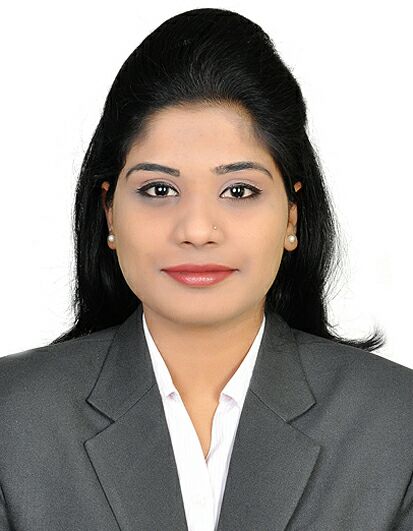 Professional AttributesMaintain and enhance human resources productively in an organization, developing strong manpower, identifying talent and deploying professional development programs in order to achieve organizational goals and fulfill employees’ needs. Seeking Executive position that will enable me to challenge my skills and talents while making tremendous contributions to companyCareer HighlightsPerformance management : Appraisals and promotion.Recuriting : Oversee interviewing, selecting and hiring process.Arranging new-employee orientation.Familiarizing new employees with organizational culture,values and goals.Executing change management and long and short term management strategies.Organizing professional development courses.Budget Control, Forecasting Accuracy, Creative Business Plans.Experience    SITEL INDIA PRIVATE LTD - India	     ADMINISTRATIVE / PROCESS Executive                  Nov 2014- present   Recruitment Management:Analyzed staffing requirement and directed the recruitment process – Instructed management regarding effective interviewing techniques using human resources methods.Conducted interviews for all management positions and issued hiring recommendations.Development Programs:Devised and implemented various human resource programs to enhance the company’s reputation and ensure amiable relations between employees and upper management.Recommended important changes to other departmental managers regarding organizational policies and procedures.Record Maintenance:Maintaining current HR files and databasesUpdating and maintaining employee benefits, employment status, and similar records    GENPACT Pvt Ltd.	     internship (Accounts Executive)                  Dec 2013-oct 2014   Meet with clients to determine their advertising needsDevelop and design advertising solutions based on determined needsBuild and manage core territory plansUse resources to sell a program in an effective mannerMonitor and record sales at each levelMaintain account awareness for further tappingPerformed research work for the marketing departmentProvided support to the administration and marketing departmentsManaged email and other correspondenceProvided information to clients over the phone and in personEducation & Skill SetMasters in Business Administration (hr AND fINANCE)           Osmania University                                                        June – 2016Bachelors in Commerce (Foreign trade)Osmania University                                                        June- 2014Well versed with MS- Office packagesWell versed with accounting packagesPersonal InformationNationality: IndianD.O.B: 12-07-1993Marital Status: Single